A.	Draw a floor plan for a small, 1 level house, 2 bedroom, 1 bathroom, an eat in kitchen and a living room.Your house should incorporate the major components of a direct gain passive solar design.On your plan show / identify the following:Compass rose showing the orientation of the house.Label all roomsAperture:		(highlighter)Absorber:		illustrate or describeThermal mass:	Illustrate or describeControl:		Illustrate or describeDistribution:		Illustrate or describeFor each of the above, describe your material/ design choices, and justify why they are suitable and effective choices.Floor plan example.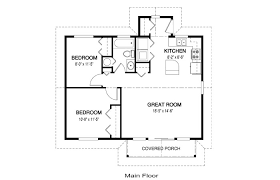 B.	Draw front elevation of the south facing side of your house, illustrating the Apeture and Control features.Be creative.Front elevation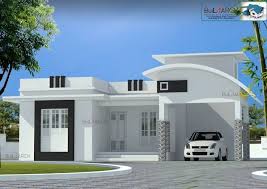 